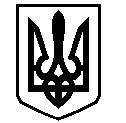 ВАСИЛІВСЬКА МІСЬКА РАДАЗАПОРІЗЬКОЇ ОБЛАСТІвосьмого скликаннявосьма сесія(позачергова)Р І Ш Е Н Н Я10 червня 2021                                                                                                      № 08                          Про внесення змін в рішення  другої (позачергової)  сесії Василівської міської ради восьмого скликання від 24 грудня 2020 року № 65 «Про затвердження Програми «Безпечна Василівська міська територіальна громада» на 2021 рік Керуючись пунктом 22 частини 1 статті 26 Закону України «Про місцеве самоврядування в Україні», Василівська міська рада ВИРІШИЛА:1. Внести зміни в рішення другої (позачергової) сесії Василівської міської ради восьмого скликання від 24 грудня 2020 року № 65 «Про затвердження Програми «Безпечна Василівська міська територіальна громада» на 2021 рік» та  викласти Програму в новій редакції (додається).2. Контроль за виконанням даного рішення покласти на постійну комісію з питань власності, підприємництва, регуляторної політики, житлово-комунального господарства та благоустрою.Секретар ради                                                                                   Андрій МАТЮХЗАТВЕРДЖЕНО   Рішення восьмої сесії (позачергової)                                                         міської ради восьмого скликання 10 червня 2021 № 08ПРОГРАМА «Безпечна Василівська міська територіальна громада» на 2021 рікСтан проблеми та обґрунтування її вирішенняЗабезпечення конституційних прав і свобод людини є головним обов’язком держави. Людина, її життя, здоров’я, честь, гідність, недоторканість і безпека визнаються найвищою соціальною цінністю.З метою недопущення погіршення криміногенної обстановки в громаді, виникла необхідність у впровадженні програми «Безпечна Василівська міська територіальна громада» на 2021 рік. Враховуючи розгалужену інфраструктуру громади, значну кількість об’єктів життєзабезпечення, завдання впорядкування дорожнього руху, підвищені завдання безпекового супроводу проведення масових заходів, механізми оперативного реагування на небезпеки для населення потребують сучасних методів моніторингу та опрацювання потенційних загроз. В співробітництві з правоохоронними органами проводиться постійна робота щодо протидії та профілактики правопорушень, терористичних проявів, загроз інтересам держави, забезпеченню суспільного порядку при проведенні публічних та масових заходів, захисту життя та здоров’я громадян.Створення Програми обумовлено потребою посилення безпекової взаємодії, підвищення рівня правової культури населення, впровадження комплексу програмно-апаратних та організаційних заходів для посилення безпеки населення, захисту стратегічних об’єктів та об’єктів забезпечення життєдіяльності громади, безпеки дорожнього руху. На сьогоднішній день у Василівській міській раді існує багато місць та об'єктів, які потребують посиленого захисту та контролю над ситуацією. До них відносяться:• в'їзди в населені пункти, мости та переїзди;• центральна частина міста;• торгові та розважальні центри, парки, площі, сквери тощо;• місця скупчення людей, вокзали, ринки, інші місця підвищеної небезпеки для громадян;• стратегічні та важливі для життєдіяльності об'єкти громади;• адміністративні будівлі, комунальні та житлові об'єкти, інші громадські будівлі тощо;• автодорожні шляхи.Розширення системи відеоспостереження громади зможе покращити криміногенну ситуацію громади. Можливість фіксації та збору доказів з місць скоєння правопорушень сприятиме як розкриттю кримінальних злочинів, так і їх профілактики. Одним з важливих напрямків забезпечення безпеки громадян є їх захист на автотранспортних шляхах громади. Система управління транспортними потоками в громаді є недосконалою, має місце неналежне забезпечення безпеки дорожнього руху. Актуальною є потреба моніторингу ситуації на дорогах міста для забезпечення оперативного реагування на аварії та ситуації, які можуть зашкодити життю та здоров'ю громадян, для розкриття злочинів, пов'язаних із використанням автотранспорту, та отримання реальної інформації про дорожньо-транспортні події, для оперативного відстеження маршруту руху  транспортного засобу за потребою.Таким чином, існуюча ситуація вимагає створення систем безпеки нового покоління, які безперервно та надійно, у цілодобовому режимі:• будуть вести спостереження за всіма подіями, що відбуваються у громаді;• служитимуть для запобігання надзвичайних ситуацій, а в разі їх виникнення негайно інформуватимуть відповідні служби для оперативного їх усунення;• здійснюватимуть контроль роботи компонентів міської інфраструктури.Установлення сучасних систем безпеки та застосування засобів зовнішнього                      контролю (спостереження) з метою запобігання та швидкого реагування на правопорушення повинно стати основою спільної цілеспрямованої роботи правоохоронних органів та органів місцевого самоврядування.Мета ПрограмиМетою Програми є убезпечення об’єктів захисту та критично важливих об’єктів шляхом зниження ймовірності реалізації погроз природного, техногенного, кримінального, терористичного й іншого характеру за рахунок:- запобігання кризових ситуацій шляхом оснащення об’єктів захисту та критично важливих об’єктів технічними засобами моніторингу (відеоспостереження);- ефективного моніторингу поточної обстановки за рахунок використання системи відеоспостереження й надання інформації для дій територіальних органів виконавчої влади, органів внутрішніх справ і посадових осіб адміністрацій об’єктів з масовим перебуванням людей, що забезпечує своєчасність прийняття управлінських рішень.Враховуючи кількість злочинів, які скуються в громадських місцях, метою Програми є також підвищення ефективності роботи органів внутрішніх справ щодо забезпечення громадського правопорядку на території громади, профілактики злочинності, боротьби з нею, охорони прав, свободи і законних інтересів громадян та посилення взаємодії з органами місцевого самоврядування у протидії всім формам злочинності в інтересах територіальної громади.Механізм реалізації Програми.Реалізація Програми дасть можливість профінансувати з бюджету Василівської міської ради придбання та встановлення предметів та пристроїв для створення системи «Безпечна Василівська міська територіальна громада», розширення системи відеоспостереження громади, налаштування чітко скоординованої взаємодії владних та правоохоронних органів, об’єднань громадян та населення, зможе покращити криміногенну ситуацію громади. 	 Фінансування виконання Програми «Безпечна Василівська міська територіальна громада» на 2021 рік проводити за рахунок коштів спеціального та загального фондів бюджету Василівської міської територіальної громади на 2021рік.Заходи і завдання ПрограмиПрограмні заходи направлені на використання роботи по капітальному будівництву і реконструкції об’єктів комунальної власності, а саме: Очікувані результати виконання ПрограмиУспішність реалізації заходів Програми відображатиметься такими ключовими індикаторами:1.	кількість встановлених камер відеоспостереження та інших елементів системи Безпечна Василівська міська територіальна громада»;2.	побудова єдиної локальної мережі системи «Безпечна Василівська міська територіальна громада».Начальник відділу містобудування та архітектури                                    Володимир КОНОВАЛОВ№п/пЗаходиКПКВКМБСумав тис.грн.1Придбання обладнання з установкою для створення комплексної системи відеоспостереження 011603010,002Придбання обладнання для створення комплексної системи відеоспостереження011603034,003Монтаж обладнання для створення комплексної системи відеоспостереження01160304,004Нанесення та відновлення дорожньої розмітки у м. Василівка Запорізької області - поточний ремонт. 011746149,005Придбання матеріалів, обладнання  та оплата  послуг з побудови, створення і впровадження системи охоронної сигналізації в приміщенні адмінбудівлі міської ради за адресою м.Василівка бульвар Центральний, 4 , в тому числі за рахунок іншої субвенції з Василівського районного бюджету в сумі 42,00тис.грн. На умовах співфінансування.371016065,451Всього по програмі:162,451